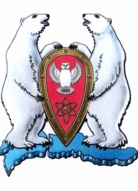 Городской округ Архангельской области «Новая Земля»Совет депутатовмуниципального образования городской округ «Новая Земля»шестого созываВнеочередная сессияР Е Ш Е Н И ЕО несении изменений в приложение № 2 к решению Совета депутатов муниципального образования городской округ «Новая Земля» от 18.02.2020   № 143  «Об утверждении предельных размеров представительских расходов»Руководствуясь Федеральным законом от 06 октября 2003 года № 131-ФЗ «Об общих принципах организации местного самоуправления в Российской Федерации», статьей 24 Устава городского округа Архангельской области Новая Земля», Совет депутатов муниципального образования городской округ «Новая Земля» р е ш и л:В подпункте 4 Приложения № 2 к решению Совета депутатов муниципального образования городской округ «Новая Земля» от 18.02.2020 № 143 «Об утверждении предельных размеров представительских расходов»  слова «по фактическим расходам, но не более тридцати тысяч рублей» заменить словами «по фактическим расходам, но не более ста пятидесяти тысяч рублей».Настоящее решение подлежит опубликованию в газете «Новоземельские вести», размещению на официальном сайте городского округа «Новая Земля» в информационно-телекоммуникационной сети «Интернет».Настоящее решение вступает в силу со дня его принятия и распространяет свое действие на правоотношения, возникшие с 01 февраля 2024 года.Председатель Совета депутатовмуниципального образования городской округ «Новая Земля»                                                            В.А. КурасовГлава муниципального образования городской округ «Новая Земля»                                                           А.Н. Симовинот «28» февраля 2024 г.     рп Белушья Губа     № 156 